Jak vybrat správný respirátor(Praha, 11. březen 2021) Česká obchodní inspekce doporučuje spotřebitelům prohlédnout si jednoduchý informační leták s návodem, jak si vybrat správný respirátor, který pro spotřebitele připravil Úřad pro technickou normalizaci, metrologii a státní zkušebnictví (ÚNMZ). Jednostránkový materiál má za cíl srozumitelně provést širokou veřejnost nákupem respirátorů tak, aby se spotřebitelé v nabídce respirátorů lépe orientovali a věděli, jaké základní informace má respirátor obsahovat. Leták je zdarma ke stažení zde: https://www.unmz.cz/wp-content/uploads/Letak-respirator-Pepa.pdf Česká obchodní inspekce v současné době věnuje mimořádnou pozornost výkonu dozoru nad dodáváním osobních ochranných prostředků dýchacích cest na trh. Rozpracováno je aktuálně zhruba 300 kontrol, při kterých se ověřuje např. správnost značení, či oprávněnost uvedení na trh, kde ČOI spolupracuje také s Celní správou.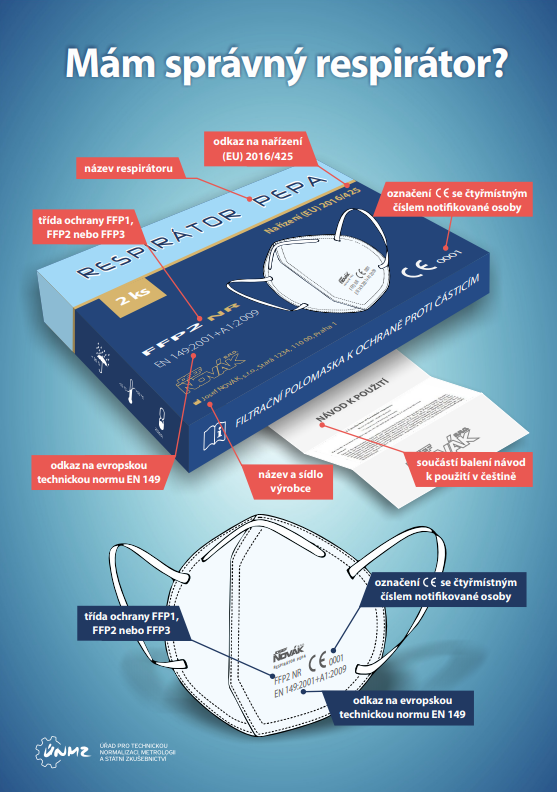 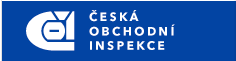 TISKOVÁ ZPRÁVA